Centrum voľného času Žiar nad Hronom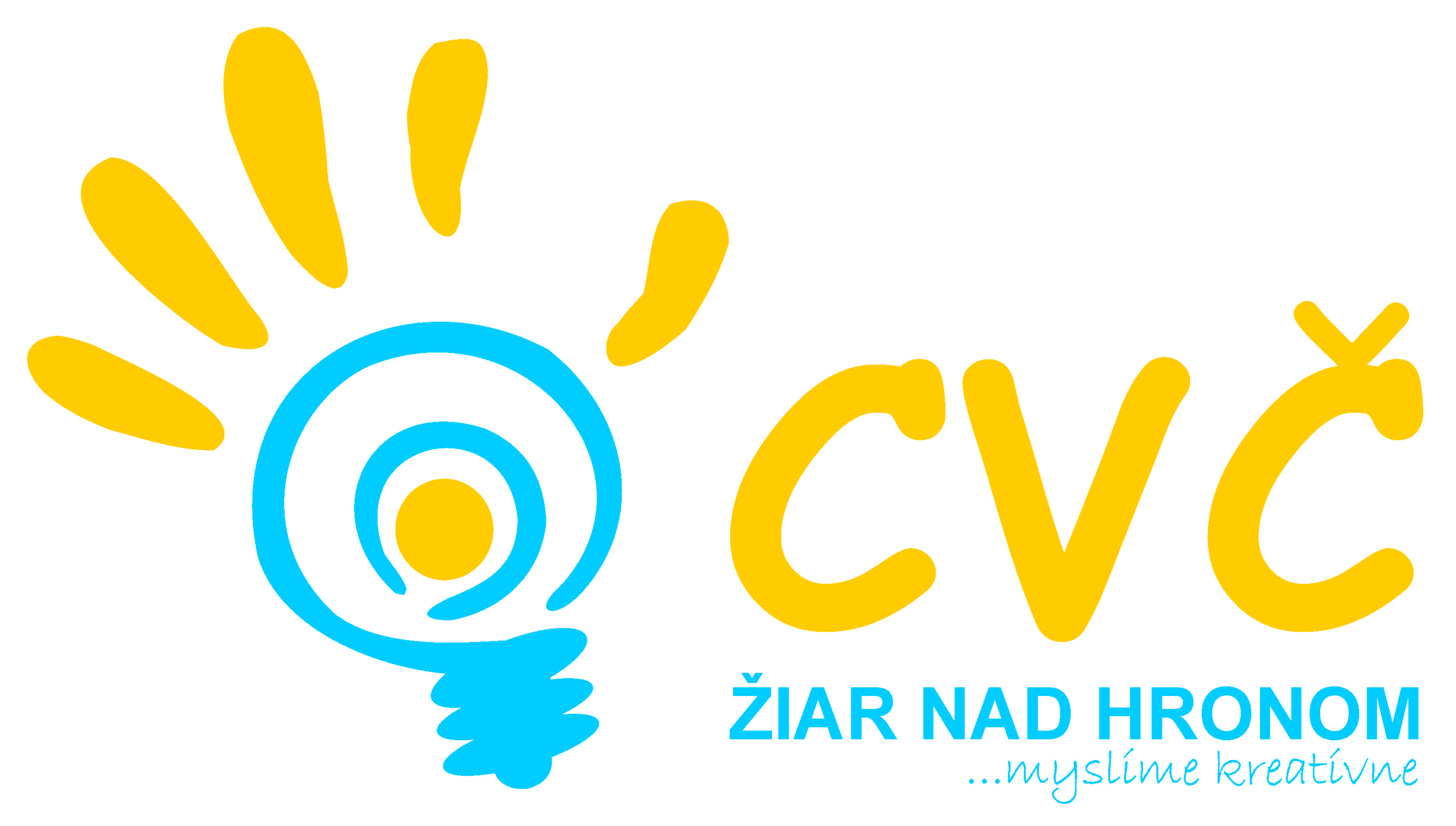 M.R. Štefánika 17, 965 01 Žiar nad HronomVaša značka               Naša značka                   Vybavuje / linka                     Žiar  nad Hronom                                                                             2013/0107              PaedDr. Petronela Gáfriková / 673 33 48                 25.11.2013Centrum voľného času v Žiari nad Hronom Vás pozýva naOlympiády slovenského  jazyka a literatúry.Okresné kolo Olympiády slovenského jazyka a literatúry  sa  uskutoční v priestoroch Centra voľného času Žiar nad Hronom, M.R. Štefánika 17, 13.12.2013 o 9.00 hod..Prezentácia zúčastnených sa uskutoční o 8.00 hod..Cestovné hradí  a za bezpečnosť žiakov zodpovedá vysielajúca organizácia.S pozdravom 	Mgr. Helena Gáfriková	      riaditeľka CVČ